Конспект  урока  «График и свойства функции y = ax2»Цель урока:Формирование знаний обучающихся о графике и свойствах функции у = ах2.Формирование представления о влиянии коэффициента а на свойство и вид графика у = ах2.Формирование навыков построения графиков данной функции.Воспитание сознательного отношения к учебному труду. Образовательные задачи:Актуализировать знания по теме: "Функция у = х2"Изучить свойство функции у = ах2, при а > 0, а < 0.Рассмотреть влияние коэффициента а на свойства и вид графика у = ах2. Развивающие задачи:1. Развивать логическое мышление через построение графиков функций. Воспитательные задачи:1. Отрабатывать навыки аккуратности и точности построения графиков. Формы работы на уроке: коллективная; индивидуальная; фронтальная. Методы обучения: словесный; наглядный; практический. Ход урока:Организационный момент.Постановка цели урока:Мы продолжаем изучение темы "Квадратичная функция". И сегодня мы должны с вами повторить все, что мы знаем о функции у = х2 а затем рассмотрим новую функцию у = ах2 ее свойства и график.Повторение: (Актуализация знаний) Среди изображенных графиков функций найдите график функции у = х2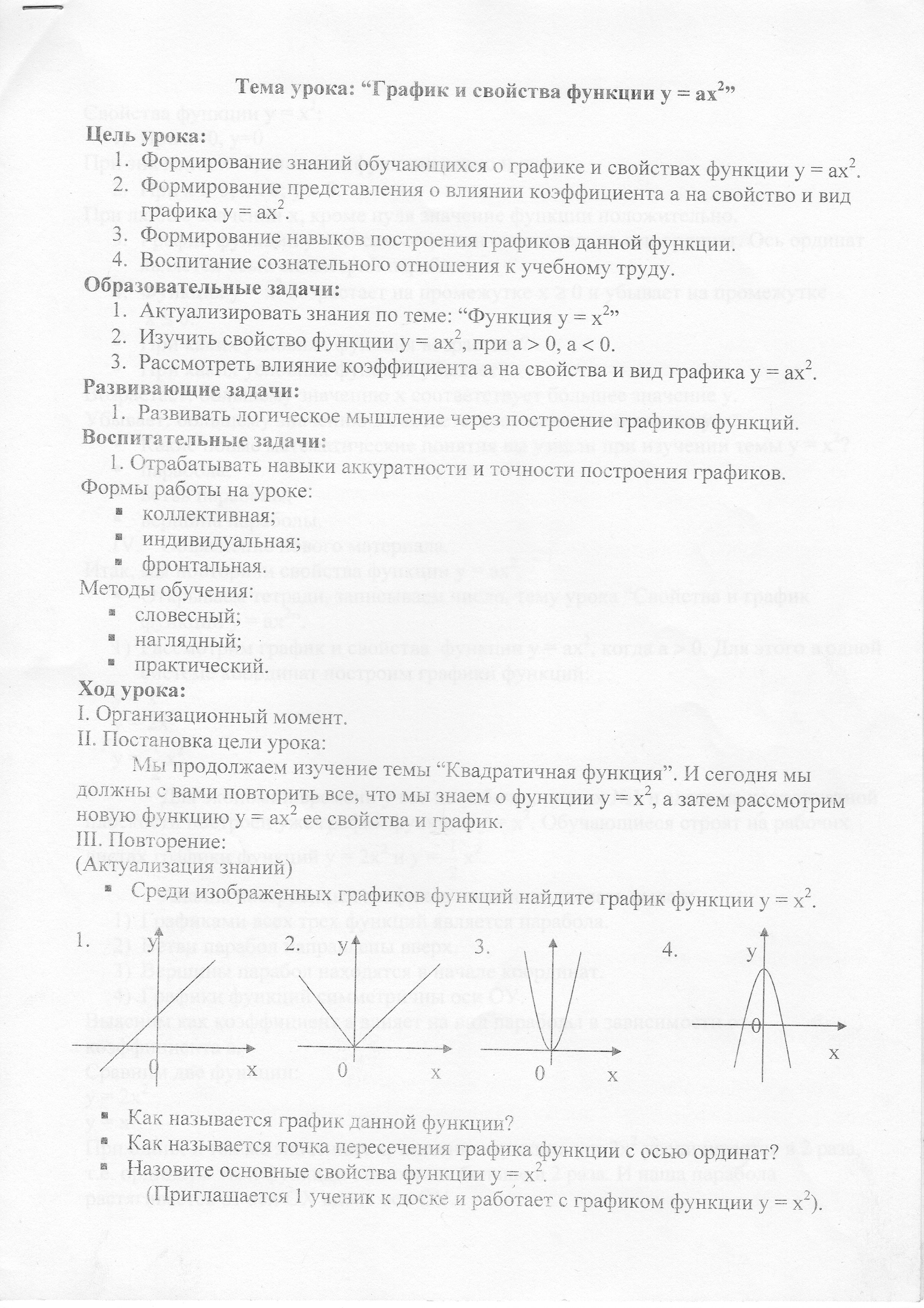 Как называется график данной функции?Как называется точка пересечения графика функции с осью ординат? Назовите основные свойства функции у = х2.(Приглашается 1 ученик к доске и работает с графиком функции у = х2).Свойства функции у = х2:При х=0, у=0При значении х=0, значение функции равно нулю.При х > 0; х< 0; у > 0.При любом значении х, кроме нуля значение функции положительно.График функции у = х2 симметричен относительно оси ординат. Ось ординат является осью симметрии параболы.Функция у = х2 возрастает на промежутке х ≥ 0 и убывает на промежутке х ≤ 0.При каких условиях функция возрастает?При каких условиях функция убывает?Возрастает: большему значению х соответствует большее значение у.Убывает: большему значению х соответствует меньшее значение у.Какие новые математические понятия вы узнали при изучении темы у = х2? парабола;ветвь параболы; вершина параболы. Объяснение нового материала. Итак, мы повторили свойства функции у = ах2.Открываем тетради, записываем число, тему урока "Свойства и график функции у = ах2. "Рассмотрим график и свойства функции у = ах2, когда а > 0. Для этого в одной системе координат построим графики функций:у = х2у = 2х2у = х2Для экономии времени у вас на рабочих листах №1 и здесь на координатной плоскости построен уже график функции у = х2. Обучающиеся строят на рабочих листах графики функций у = 2х2 и у = х2.Анализ построенных графиков позволяет сделать вывод:Графиками всех трех функций является парабола.Ветви парабол направлены вверх.Вершины парабол находятся в начале координат.Графики функций симметричны оси ОУ.Выясним,  как  коэффициент а влияет на вид параболы в зависимости от коэффициента а. Сравним две функции: у = 2х2 у = х2При одних и тех же значениях х, значение функции у = 2х2 увеличивается в 2 раза, т.е. ординаты этой функции становятся больше в 2 раза. И наша парабола растягивается от оси ОХ вдоль оси ОУ.А теперь сравним функции: у = х2у = х2При одних и тех же значениях х, значение функции у = х2 уменьшается в2 раза, а значит ординаты этой функции становятся меньше в 2 раза. И наша парабола сжимается к оси ОХ вдоль оси ОУ и становится шире. Итак, если у функции у = ах2 коэффициент а > 1 то происходит растяжение парабол от оси ОХ вдоль оси ОУ.Если  коэффициент а < 1, то происходит сжатие парабол к оси ОХ вдоль оси ОУ. А теперь по графикам данных функций запишем свойства функции у = ах2, при а > 0.х = 0; у = 0При значении х = 0, значение функции равно 0.При х>0 и х<0, у>0. При любом значении х, кроме х = 0, функция принимает только положительные значения.График функции симметричен относительно оси ординат. Ось ординат является осью симметрии.Функция  возрастает  на промежутке х ≥ 0 убывает на промежутке х ≤ 0.Рассмотрим функцию у = ах,  когда  а < 0.В одной системе координат построим графики функций:у = -х2у = -2х2у = х2После построения графиков делаем вывод: если а < 0, тоГрафиками этих функций является парабола.Ветви параболы направлены вниз.Вершина параболы находится в начале координат. Рассмотрим свойства функции у = ах2 при а < 0При значении х = 0, значение функции равно 0.При любых значениях х, кроме х = 0, значение функции отрицательно. При х > 0 и х < 0, у < 0.Графики функций симметричны оси ОУ. ОУ - ось симметрии параболы.На промежутке х ≤ 0 функция возрастает, на промежутке х ≥ 0 функция убывает.Выводы: мы рассматривали с вами функцию у = ах2, при коэффициенте а > 0 и а < 0, еще раз проговорим свойства данной функции. Если коэффициент  а > 0, тоГрафиком данной функции является парабола, ветви которой направлены вверх.Вершина параболы находится в точке начала координат.График функции симметричен оси ординат, которая является осью симметрии параболы.Значение функции при любом значении х, кроме х = 0, положительно.Функция возрастает на промежутке х ≥ 0 и убывает на промежутке х ≤ 0. Если коэффициент  а < 0, то1.Графиком функции является парабола ветви которой направлены вниз.2.Вершина параболы находится в точке начала координат.3.График функции симметричен относительно оси ОУ. Ось ОУ является осью симметрии параболы.Закрепление:1. Определите направление ветвей параболы данных функций:1.у = - 0,1х2   у = х2   у = - 2,2 х2  у = 5,7 х22.На каком промежутке функция у = -5х2 возрастает? (х ≤ 0)3.На каком промежутке функция у = 7х2 убывает? (х ≤ 0)4.Что произойдет с графиком функции у = х2, если коэффициент а увеличим в 5 раз (произойдет растяжение параболы от оси ОХ вдоль оси ОУ в 5 раз). 5.Что произойдет с графиком функции у = х2, если коэффициент а уменьшить в 5 раз? (произойдет сжатие параболы к оси ОХ вдоль оси ОУ в 5 раз). Диагностика знаний обучающихся. Работа по карточкам. 1.По графикам определить знак коэффициента а функции у = ах2 Предлагается несколько видов графиков  функции у = ах2, изображенных на таблицах.Ответ:                                                                                  Ответ:2.Определить направление ветвей парабол следующих функций: а) у = -0,8х2	б) у = - 0,1х2Ответ:	Ответ:3. а)  график функции  у = 4х2  получается				графика функции у = х2  от оси                             вдоль оси 			 в 		 раза.    б) график функции  у = х2  получается 				графика функции у = х2  к оси 		  вдоль оси 			 в 		 раза.4. Функция у = -3х2 возрастает на промежутке х		.5. Функция у = 1,2 х2 убывает на промежутке х			.6. Какая из функций у = -0,1 х2 и у = 0,1 х2 возрастает на промежутке х≤0.Ответ:Критерии оценивания работы:За 6 правильных ответов оценка "отлично".За 5 или 4 правильных ответа оценка "хорошо".За 3 правильных ответа оценка "удовлетворительно".Ответы диагностики:а) а > 1 б) а < 1а) вниз б) вниз3.а) растяжением от оси ОХ вдоль оси ОУ в 4 раза,    б) сжатием к оси ОХ вдоль оси ОУ в 4 раза.4.х ≤05.x ≤06.у = -0,1 х2Для слабых обучающихся выдается алгоритм выполнения заданий диагностики. 1,2. Если ветви параболы направлены вверх, то а > 0.        Если ветви параболы направлены вниз, то а < 0.3. Если  а > 1, то парабола растягивается от оси ох вдоль оси оу  в а раз.         Если  а < 1, то парабола сжимается к оси ох вдоль оси  оу.4.Если а < 0, то функция у = ах2 возрастает при х ≤ 0.5,6. Если а > 0, то функция у = ах2 убывает при х ≤0.После работы с карточками дети сверяют свои ответы с ответами на доске. Выставляют себе оценки и сдают работы. VII. Итоги урока.Сегодня мы рассмотрели с вами функцию у = ах2,  ее свойства и график. Выяснили как коэффициент а влияет на свойства и график функции у = ах2. После изучения новой темы, МЫ ДОЛЖНЫ ЗНАТЬ: Свойства графика функции у = ах2, при а > 0 и а < 0. Направление ветвей параболы в зависимости от коэффициента а. Название графика функции. МЫ ДОЛЖНЫ УМЕТЬ:По графику функции определить знак коэффициента а. Определять направление ветвей параболы. Строить графики функций у = ах2.Определить по графику промежутки возрастания и убывания функций. Домашнее задание.